На культурном фронте 50 лет.Есть люди, чья жизнь предназначена для того, чтобы дарить радость другим. К этой категории людей относится лауреат Всесоюзного смотра самодеятельного творчества, посвященного 40 – летию Победы советского народа в Великой Отечественной войне, дипломант международного фестиваля народной музыки и фольклора «Травнева калина», дипломант Всероссийского конкурса исполнителей народной песни «Голоса России», Лауреат 1 международного фестиваля «Играй, гармонь!» Жадина Людмила Ивановна.Это малый перечень тех наград, которые получила за свой талант Людмила Ивановна.Но самый главный ее талант – талант крепкого и грамотного руководителя.Вся ее жизнь связана с людьми, с работой в культуре, родном селе Закульта. 50 золотых, 50 непростых, 50 проработанных лет оценила страна, оценил коллектив, награды большие вручив: медаль «Ветерана труда», орден знак почета, ее имя внесено в энциклопедию «Лучшее люди России», присвоено звание «Заслуженный работник культуры РФ».В настоящие время Людмила Ивановна не оставляет свою любимую работу и увлечение: работает руководителем кружка, принимает участие в конкурсах, мероприятиях разного уровня. Людмила Ивановна остается всегда молодой в душе, оптимистичной и позитивной.Мы желаем Людмиле Ивановне здоровья, долгих лет жизни, новых успехов и побед в творческой жизни.  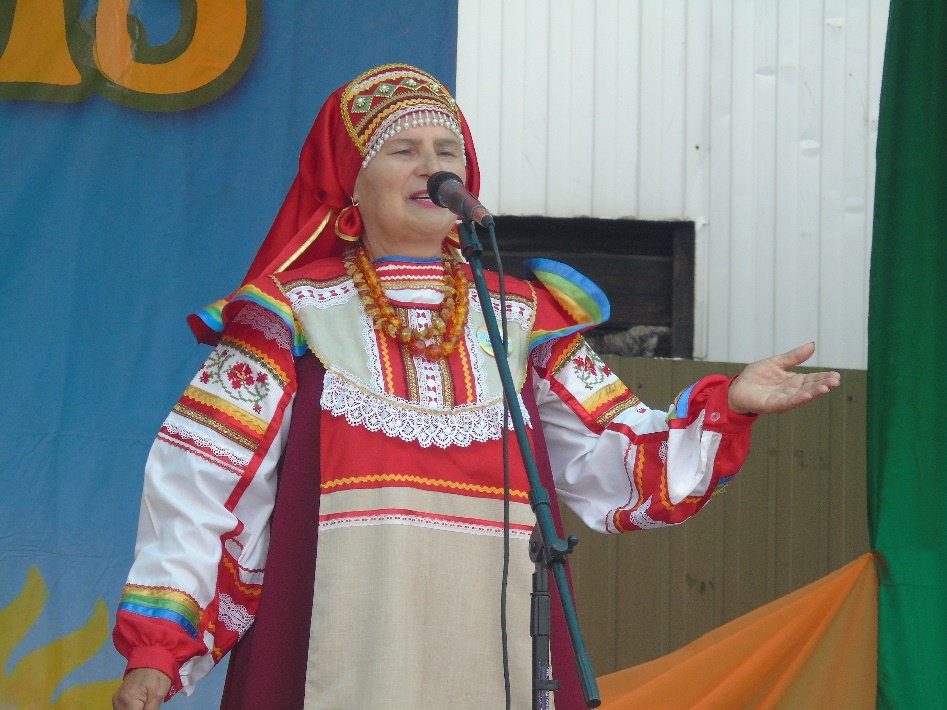 